 
Georgia Swimming LSC
Coach Mentoring Program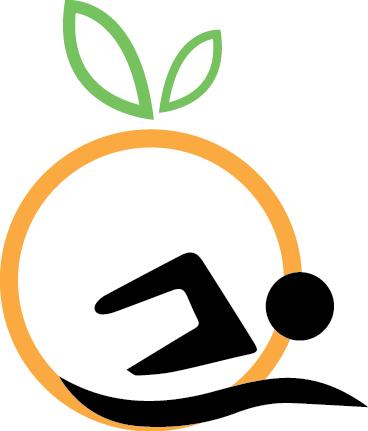 If you are interested in being mentored by another coach, mentoring a new coach, or sharing your expertise with other coaches in the Georgia Swimming LSC, please complete this form.Are you interested in:		Mentoring		Being MentoredHow would you prefer to meet with your mentor/mentee:In-person	Phone		FaceTime/Skype	All of the above	Other __________________If in-person, how often would you be willing to meet with your mentor/mentee?
Weekly		Twice Monthly		Monthly	As-needed		Other __________________Once you have been matched, the new mentee coach will be responsible for contacting the mentor to schedule the first meeting. All mentorships commitments will be good for 3-6 months depending on the start of the mentorship.Depending on your interest, please answer the following questions. Feel free to list anything from the “wet” side of swimming (starts, turns, technique, developmental coaching, stroke training, etc.) to the “dry” side of swimming (season planning, budgeting, dryland training, parent education, etc.)For those interested in MENTORING:What strengths would you be willing to mentor others on?For those interested in BEING MENTORED:What are your primary areas of interest where you would like to improve as a coach? (The more specific you are, the better we will be able to match you.)Do you have a specific coach in mind you would like to be mentored by? If so, please provide the name(s) below.Mentorship Guidelines:Records of all visits, meetings, etc. should be kept and include date, time, and location. A record of mileage for every visit should also be kept (if applicable).Receipts should be kept for any meeting-related expense.Reimbursements will not be provided for alcohol, alcohol tax, adult entertainment, or other activities which are deemed unprofessional in nature.Reimbursement amounts are at the discretion of the Coaches Chair. Questions regarding reimbursable items should be directed to the Chair prior to the meeting.An evaluation at the end of the mentorship commitment must be submitted to the LSC within 30 days.Please return this form to Coaches Chair, John Pepper at bluefinswimming@gmail.com.NamePositionClubYears CoachingEmailPhone